               ҠАРАР                                                                        РЕШЕНИЕ           15  июнь 2021 й.                      № 18/133                       15  июня 2021 г.Об утверждении отчета об исполнении бюджета администрации сельского поселения Михайловский  сельсовет муниципального района Федоровский район Республики Башкортостан за 2020 годСовет сельского поселения Михайловский  сельсовет муниципального района     Федоровский район Республики Башкортостан р е ш и л:Утвердить  отчет об исполнении бюджета администрации сельского поселения Михайловский  сельсовет муниципального района Федоровский район  Республики Башкортостан за 2020 год по доходам в сумме 3 миллиона 319 тысяч 931 рубля 06 копеек и расходам в сумме 3 миллиона 242 тысяч 137 рублей 39 копеек  со следующими показателями:- по доходам бюджета администрации сельского поселения Михайловский сельсовет муниципального района Федоровский район Республики Башкортостан за 2019 год согласно приложению 1 к настоящему Решению;- по распределению расходов бюджета администрации сельского поселения Михайловский сельсовет муниципального района Федоровский район Республики Башкортостан по разделам, подразделам, целевым статьям и видам расходов функциональной классификации расходов бюджетов Российской Федерации за 2020 год согласно приложению 2  к настоящему Решению;- по ведомственной структуре расходов  бюджета администрации сельского поселения Михайловский сельсовет муниципального района Федоровский район Республики Башкортостан за 2020 год согласно приложению 3 к настоящему Решению;- по распределению финансовой помощи в бюджеты сельских  поселений из бюджета муниципального района Федоровский район Республики Башкортостан за 2020 год согласно приложению 4 к настоящему Решению;-  по источникам финансирования дефицита бюджета администрации сельского поселения Михайловский сельсовет муниципального района Федоровский район Республики Башкортостан на 2020 год согласно приложению 5 к настоящему Решению.Обнародовать настоящее решение в здании администрации сельского поселения Михайловский сельсовет муниципального района Федоровский район Республики Башкортостан.Контроль за исполнением данного решения возложить на постоянную комиссия по бюджету, налогам, вопросам муниципальной собственности, по развитию предпринимательства, земельным вопросам, благоустройству и экологии.Глава сельского поселения    				                              Акчурин В.М.Приложение № 1к  решению Совета сельского поселения Михайловский сельсовет муниципального района Федоровский район Республики Башкортостан за № 18(133) от 15.06.2021 г.Объем доходов  бюджета администрации сельского поселения Михайловский  сельсовет муниципального района Федоровский район Республики Башкортостан       за 2020 год по основным источникамПриложение № 2 к  решению Совета сельского поселения Михайловский сельсовет муниципального района Федоровский район Республики Башкортостан за № 18(133) от 15.06.2021 гРаспределение расходов бюджета  администрации сельского поселения Михайловский  сельсовет муниципального района Федоровский район Республики Башкортостан за 2020 год по разделам, подразделам, целевым статьям видам расходов функциональной классификации расходов бюджетов Российской Федерации( рублей)                                                                                    Приложение № 3 к  решению Совета сельского поселения Михайловский сельсовет муниципального района Федоровский район Республики Башкортостан за № 18(133) от 15.06.2021 гВедомственная структура расходов бюджета администрации сельского поселения Михайловский сельсовет муниципального района Федоровский район  Республики Башкортостан за 2020 год                                                                                                                                      ( рублей)Приложение № 4 к  решению Совета сельского поселения Михайловский сельсовет муниципального района Федоровский район Республики Башкортостан за № 18(133) от 15.06.2021 гРаспределение финансовой помощи  бюджетам сельских  поселений из  бюджета муниципального района Федоровский район Республики Башкортостан за 2020 год                                                                                                                                                                                                  (руб.)                                                                                                                                                                                                                                                        Приложение № 5 к  решению Совета сельского поселения Михайловский сельсовет муниципального района Федоровский район Республики Башкортостан за № 18(133) от 15.06.2021 гИсточники финансирования дефицита бюджета администрации сельского поселения Михайловский сельсовет муниципального района Федоровский район Республики Башкортостан за 2020 годБАШҠОРТОСТАН РЕСПУБЛИКАҺЫФЕДОРОВКА РАЙОНЫМУНИЦИПАЛЬ РАЙОНХАҠИМИӘТЕ МИХАЙЛОВКА АУЫЛ СОВЕТЫАУЫЛ БИЛәМәҺЕ СОВЕТЫ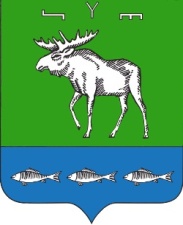 СОВЕТ СЕЛЬСКОГО ПОСЕЛЕНИЯМИХАЙЛОВСКИЙ СЕЛЬСОВЕТМУНИЦИПАЛЬНОГО РАЙОНАФЕДОРОВСКИЙ РАЙОНРЕСПУБЛИКИ БАШКОРТОСТАНКод бюджетной классификацииНаименование  доходовУточненный планКассовое исполнениеВсего:3259188,003319931,06Доходы502688,00563431,06\1010201001\182\0000\110 \Налог на доходы физических лиц с доходов, источником которых является налоговый агент, за исключением доходов, в отношении которых исчисление и уплата налога осуществляются в соответствии со статьями 227, 227_1 и 228 Налогового кодекса Российской Федерации 25345,2225031,1\1010202001\182\0000\110Налог на доходы физических лиц с доходов, полученных от осуществления деятельности физическими лицами, зарегистрированными в качестве индивидуальных предпринимателей, нотариусов, занимающихся частной практикой, адвокатов, учредивших адвокатские кабинеты, и других лиц, занимающихся частной практикой в соответствии со статьей 227 Налогового кодекса РФ43,43\1010203001\182\0000\110 \Налог на доходы физических лиц с доходов, полученных физическими лицами в соответствии со ст 228 НК РФ281,75\1050301001\182\0000\110 \Единый сельскохозяйственный налог20000,0075783,25\1060103010\182\00000\110 \Налог на имущество физических лиц, взимаемых по ставкам, применяемым к объектам налогообложения, расположенных в границах поселений10500,0012064,43\1060603310\182\0000\110 \Земельный налог с организаций, обладающих земельным участком, расположенным в границах сельских поселений16300,5118449,83\1060604310\182\0000\110 \Земельный налог с физических лиц, обладающих земельным участком, расположенным в границах сельских поселений245850,04   247085,04\1080402001\791\0000\110\Государственная пошлина за совершение нотариальных действий должностными лицами органов местного самоуправления, уполномоченными в соответствии с законодательными актами Российской Федерации на совершение нотариальных действий1000,00        1000,00\1140205310\863\0000\410\Доходы от реализации имущества, находящегося в государственной и муниципальной собственности183692,23183692,232 00 00000 00 0000 000Безвозмездные поступления2756500,002756500,00\2021600110\791\0000\150 \Дотации бюджетам поселений на выравнивание уровня бюджетной обеспеченности1296000,001296000,00\2021500210\791\0000\150 \Дотации бюджетам сельских поселений на поддержку мер по обеспечению сбалансированности бюджетов00\2023511810\791\0000\150 \Субвенции бюджетам поселений на осуществление полномочий по первичному воинскому учету на территориях, где отсутствуют военные комиссариаты101600,00101600,00\2024001410\791\0000\150 \Межбюджетные трансферты, передаваемые бюджетам сельских поселений из бюджетов муниципальных районов на осуществление части полномочий по решению вопросов местного значения в соответствии с заключенными соглашениями200000,00200000,00\2024999910\791\7404\150 \Прочие межбюджетные трансферты, передаваемые бюджетам сельских поселений700000,0700000,00\2024999910\791\7201\150 \Прочие межбюджетные трансферты, передаваемые бюджетам сельских поселений215000,00215000,00\2029005410\791\0000\150 \Прочие безвозмездные поступления в бюджеты сельских поселений от бюджетов муниципальных районов238900,00238900,00\2070503010\791\6100\150\Прочие безвозмездные поступления в бюджеты сельских поселений 5000,005000,00НаименованиеРзПрЦсВрУточненный планКассовое исполнениеВСЕГО3 259188,003 242137,39Общегосударственные расходы01001763921,541763921,54Функционирование высшего должностного лица субъекта Российской Федерации и муниципального образования0102851620,01851620,01Глава муниципального образования010202030851620,01851620,01Расходы на выплаты персоналу в целях обеспечения выполнения функций государственными (муниципальными) органами, казенными учреждениями, органами управления государственными внебюджетными фондами                  010202030100851620,01851620,01Функционирование Правительства Российской Федерации, высших исполнительных органов государственной власти субъектов Российской Федерации, местных  администраций 0104908401,53908401,53Аппарат органов государственной власти Республики Башкортостан010402040908401,53908401,53Расходы на выплаты персоналу в целях обеспечения выполнения функций государственными (муниципальными) органами, казенными учреждениями, органами управления государственными внебюджетными фондами                  010402040100557394,39557394,39Закупка товаров, работ и услуг для государственных (муниципальных) нужд010402040200337515,14337515,14Иные бюджетные ассигнования0104020408001349213492Проведение выборов в представительные органы муниципального органа01073900.003900.00Закупка товаров, работ и услуг для государственных (муниципальных) нужд0107002202003900.003900.00Национальная оборона0200101600.00101600.00Мобилизация и вневойсковая подготовка0203101600.00101600.00Субвенции на осуществление первичного воинского учета на территориях, где отсутствуют военные комиссариаты020351180101600.00101600.00Расходы на выплаты персоналу в целях обеспечения выполнения функций государственными (муниципальными) органами, казенными учреждениями                 02035118010093600,0093600,00Закупка товаров, работ и услуг для государственных (муниципальных) нужд0203511802008000,008000,00Национальная безопасность и правоохранительная деятельность0300900,00900,00Обеспечение пожарной безопасности0310900,00900,00Мероприятия по развитию инфраструктуры объектов противопожарной службы031024300900,00900,00Закупка товаров, работ и услуг для государственных (муниципальных) нужд031024300200900,00900,00Обеспечение национальной безопасности и правоохранительной деятельности031400Мероприятия по профилактике терроризма и экстремизма03142470000Закупка товаров, работ и услуг для государственных (муниципальных) нужд03142470020000Национальная экономика0400210000,00210000,00Дорожное хозяйство0409200000,00200000,00Дорожное хозяйство040903150200000,00200000,00Закупка товаров, работ и услуг для государственных (муниципальных) нужд040903150200200000,00200000,00Другие вопросы в области  национальной экономики041210000,0010000,00Услуги по разработке схем территориального планирования, градостроительных и технических регламентов, градостроительному зонированию, планировке территорий04120338010000,0010000,00Закупка товаров, работ и услуг для государственных (муниципальных) нужд04120338020010000,0010000,00Жилищно-коммунальное хозяйство0500839866,46822815,85Благоустройство0503621306,46604255,85Мероприятия по благоустройству территорий населенных пунктов050306050221306,46204255,85Закупка товаров, работ и услуг для государственных (муниципальных) нужд050306050200221306,46204255,85Иные межбюджетные трансферты на финансирование мероприятий по благоустройству территорий населенных пунктов, коммунальному хозяйству, обеспечению мер пожарной безопасности, осуществлению дорожной деятельности и охране окружающей среды в границах сельских поселений050374040400000,00400000,00Закупка товаров, работ и услуг для государственных (муниципальных) нужд050374040200400000,00400000,00Коммунальное хозяйство0502S2010218560,00218560,00Закупка товаров, работ и услуг для государственных (муниципальных) нужд0502S2010200218560,00218560,00Охрана окружающей среды0600341900,00341900,00Другие вопросы в области охраны окружающей среды0605341900,00341900,00Мероприятия в области экологии и природопользования06054120041900,0041900,00Закупка товаров, работ и услуг для государственных (муниципальных) нужд06054120020041900,0041900,00Иные межбюджетные трансферты на финансирование мероприятий по благоустройству территорий населенных пунктов, коммунальному хозяйству, обеспечению мер пожарной безопасности, осуществлению дорожной деятельности и охране окружающей среды в границах сельских поселений060574040300000,00300000,00Закупка товаров, работ и услуг для государственных (муниципальных) нужд060574040200300000,00300000,00Перечисление другим бюджетам бюджетной системы РФ	1403740005401000,001000,00НаименованиеВед.РзПрЦсВрУточненный планКассовое исполнениеВСЕГО7913 259188,003 242137,39Общегосударственные расходы79101001763921,541763921,54Функционирование высшего должностного лица субъекта Российской Федерации и муниципального образования7910102851620,01851620,01Глава муниципального образования791010202030851620,01851620,01Расходы на выплаты персоналу в целях обеспечения выполнения функций государственными (муниципальными) органами, казенными учреждениями, органами управления государственными внебюджетными фондами                  791010202030100851620,01851620,01Функционирование Правительства Российской Федерации, высших исполнительных органов государственной власти субъектов Российской Федерации, местных  администраций 7910104908401,53908401,53Аппарат органов государственной власти Республики Башкортостан791010402040908401,53908401,53Расходы на выплаты персоналу в целях обеспечения выполнения функций государственными (муниципальными) органами, казенными учреждениями, органами управления государственными внебюджетными фондами                  791010402040100557394,39557394,39Закупка товаров, работ и услуг для государственных (муниципальных) нужд791010402040200337515,14337515,14Иные бюджетные ассигнования7910104020408001349213492Проведение выборов в представительные органы муниципального органа79101073900.003900.00Закупка товаров, работ и услуг для государственных (муниципальных) нужд7910107002202003900.003900.00Национальная оборона7910200101600.00101600.00Мобилизация и вневойсковая подготовка7910203101600.00101600.00Субвенции на осуществление первичного воинского учета на территориях, где отсутствуют военные комиссариаты791020351180101600.00101600.00Расходы на выплаты персоналу в целях обеспечения выполнения функций государственными (муниципальными) органами, казенными учреждениями                 79102035118010093600,0093600,00Закупка товаров, работ и услуг для государственных (муниципальных) нужд7910203511802008000,008000,00Национальная безопасность и правоохранительная деятельность7910300900,00900,00Обеспечение пожарной безопасности7910310900,00900,00Мероприятия по развитию инфраструктуры объектов противопожарной службы791031024300900,00900,00Закупка товаров, работ и услуг для государственных (муниципальных) нужд791031024300200900,00900,00Обеспечение национальной безопасности и правоохранительной деятельности791031400Мероприятия по профилактике терроризма и экстремизма79103142470000Закупка товаров, работ и услуг для государственных (муниципальных) нужд79103142470020000Национальная экономика7910400210000,00210000,00Дорожное хозяйство7910409200000,00200000,00Дорожное хозяйство791040903150200000,00200000,00Закупка товаров, работ и услуг для государственных (муниципальных) нужд791040903150200200000,00200000,00Другие вопросы в области  национальной экономики791041210000,0010000,00Услуги по разработке схем территориального планирования, градостроительных и технических регламентов, градостроительному зонированию, планировке территорий79104120338010000,0010000,00Закупка товаров, работ и услуг для государственных (муниципальных) нужд79104120338020010000,0010000,00Жилищно-коммунальное хозяйство7910500839866,46822815,85Благоустройство7910503621306,46604255,85Мероприятия по благоустройству территорий населенных пунктов791050306050221306,46204255,85Закупка товаров, работ и услуг для государственных (муниципальных) нужд791050306050200221306,46204255,85Иные межбюджетные трансферты на финансирование мероприятий по благоустройству территорий населенных пунктов, коммунальному хозяйству, обеспечению мер пожарной безопасности, осуществлению дорожной деятельности и охране окружающей среды в границах сельских поселений791050374040400000,00400000,00Закупка товаров, работ и услуг для государственных (муниципальных) нужд791050374040200400000,00400000,00Коммунальное хозяйство7910502S2010218560,00218560,00Закупка товаров, работ и услуг для государственных (муниципальных) нужд7910502S2010200218560,00218560,00Охрана окружающей среды7910600341900,00341900,00Другие вопросы в области охраны окружающей среды7910605341900,00341900,00Мероприятия в области экологии и природопользования79106054120041900,0041900,00Закупка товаров, работ и услуг для государственных (муниципальных) нужд79106054120020041900,0041900,00Иные межбюджетные трансферты на финансирование мероприятий по благоустройству территорий населенных пунктов, коммунальному хозяйству, обеспечению мер пожарной безопасности, осуществлению дорожной деятельности и охране окружающей среды в границах сельских поселений791060574040300000,00300000,00Закупка товаров, работ и услуг для государственных (муниципальных) нужд791060574040200300000,00300000,00Перечисление другим бюджетам бюджетной системы РФ	7911403740005401000,001000,00Наименование  муниципального образованияДотация на выравнивание уровня бюджетной обеспеченностиПрочие безвозмездные поступления в бюджеты поселений от бюджетов муниципальных районовСубвенции бюджетам  на осуществление полномочий по первичному воинскому учету на территориях, где отсутствуют военные комиссариатыСельское поселение Михайловский  сельсовет1296000,00238900,00101600,00Коды бюджетной классификации Российской ФедерацииНаименование показателейСумма(руб.)Источники внутреннего финансирования дефицита бюджетаИсточники внутреннего финансирования дефицита бюджетаИсточники внутреннего финансирования дефицита бюджета 01 05 02 01 10\\\001Прочие остатки денежных средств на начало отчетного периода232 049,54 01 05 02 01 10\\\002Прочие остатки денежных средств на конец отчетного периода309843,21